MUSTERBETRIEBSANWEISUNGAuf Aktualität überprüft: (Name, Datum)BIOLOGISCHER ARBEITSSTOFFBIOLOGISCHER ARBEITSSTOFFBIOLOGISCHER ARBEITSSTOFFCoronavirus SARS-CoV-2 – Risikogruppe 3Gefahren für Mensch und UmweltGefahren für Mensch und UmweltGefahren für Mensch und Umwelt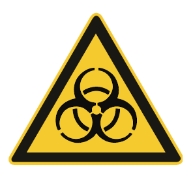 Das Virus SARS-COV2 verursacht die Erkrankung COVID 19 (Erkrankung der Atemwege, trockener Husten, Fieber, Schüttelfrost). Es wird von Mensch zu Mensch übertragen.Übertragungsweg:Tröpfcheninfektion überwiegend durch Einatmen von kontaminiertem Nasen- oder Speichelsekret nach Niesen/Husten andererSchmierinfektion durch das Berühren des eigenen Gesichtes mit kontaminierten Händen und Übertragung des Virus‘ auf die Schleimhäute von Mund, Nase oder AugenInkubationszeit:Der Höhepunkt des Auftretens der Erkrankungssymptome ist nach 5-8 Tagen erreicht. Spannweite aber von 1-14 TageKrankheitssymptome:Mögliche Krankheitssymptome sind trockener Husten, Fieber, bei schwereren Verläufen Atemnot und Atembeschwerden und weitere LungenerkrankungenInfektionen verlaufen oft mild bis moderatBesonders gefährdet sind Personen mit Vorerkrankungen, ältere Menschen (ca. 50+ Jahre) oder solche, deren Immunsystem geschwächt istSCHUTZMAẞNAHMEN UND VERHALTENSREGELNSCHUTZMAẞNAHMEN UND VERHALTENSREGELNSCHUTZMAẞNAHMEN UND VERHALTENSREGELN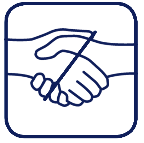 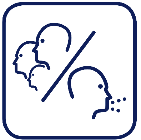 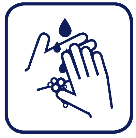 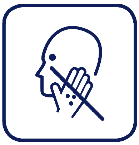 Um das Risiko einer Infektion zu verringern, sind folgende Hygienemaßnahmen einzuhalten:Händeschütteln und Körperkontakt vermeiden, möglichst Abstand von 1,5 bis 2 m haltenIn Pausenräumen/Aufenthaltsräumen ebenfalls Abstand voneinander halten, ggf. abhängig von der Größe nur in kleinen Gruppen benutzen Regelmäßiges, häufiges und sorgfältiges Händewaschen (mindestens 20 -30 Sekunden mit Seife bis zum Handgelenk), insbesondere nach dem Naseputzen, Niesen oder Husten.Händedesinfektionsmittel nur in Ausnahmefällen, nach gründlichem Händewaschen oder Verwendung von Waschpaste, die wasserlos angewendet wird, benutzen oder wenn keine Möglichkeit zum Waschen der Hände besteht. Geeignete Reinigungs- und ggf. Desinfektionsmittel stellt SPIE zur Verfügung. Halten Sie sich an die Unterweisung Ihres Vorgesetzten bzgl. des Einsatzes.Halten Sie die Hände vom Gesicht fern – vermeiden Sie es, mit den Händen Mund, Augen oder Nase zu berühren.Husten und Niesen in ein Taschentuch oder in die Armbeuge und entsorgen Sie das Taschentuch anschließend, wenn möglich, in einem Mülleimer mit Deckel. Halten Sie ansonsten z.B. eine Tüte bereit, in der Sie die verwendeten Taschentücher zwischensammeln.Halten Sie ausreichend Abstand zu Menschen, die offensichtliche Symptome wie Husten oder Schnupfen habenGeschlossene Räume regelmäßig stoßlüftenIn Pausenräumen Tische/Küchenteile nach Nutzung mit Wasser-/Reinigungsmittelgemisch reinigen Für Personen mit Vorerkrankungen der Atemwege (z.B. Asthma), starke Raucher und Personen mit geschwächtem Immunsystem ist es besonders wichtig, diese Schutzmaßnahmen konsequent umzusetzen.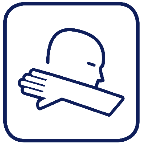 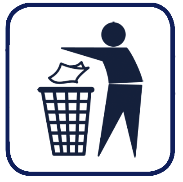 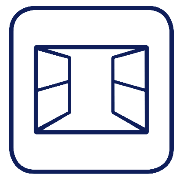 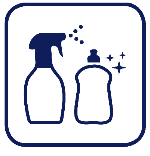 VERHALTEN IM GEFAHRFALLVERHALTEN IM GEFAHRFALLVERHALTEN IM GEFAHRFALLSollten Sie Kontakt zu einer infizierten Person gehabt haben, aus Krisengebietern zurückgekommen sein oder Symptome bei sich beobachten, die auf COVID-19 hindeuten, informieren Sie telefonisch Ihre Führungskraft vor Betreten des Standorts / Objekts / Baustelle sowie die Krisenhotline +49 700 77434357 (+49 700 SPIEHELP). Beratung erhalten Sie über die SPIE interne Beratungsnummer +49 2102 3708195Erste HilfeErste HilfeErste Hilfe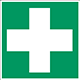 Im Bedarfsfall Arzt anrufen, dieser erklärt Ihnen den weiteren AblaufMelden Sie die Erkrankung oder den Verdacht unverzüglich Ihrem Vorgesetzten oder dessen Vertreter sowie der Krisenhotline +49 700 77434357 (+49 700 SPIEHELP).SACHGERECHTE ENTSORGUNGSACHGERECHTE ENTSORGUNGSACHGERECHTE ENTSORGUNGAbfälle aus Haushalten sind der üblichen Restmüllbehandlung zuführen